Дорогие коллеги!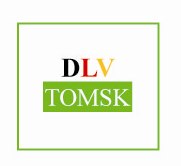 С 2009 года Ассоциация учителей немецкого языка Томской области (АУНЯТО) ведет работу по сохранению престижа немецкого языка. Ваши ответы помогут оценить результаты деятельности Ассоциации, выявить актуальные формы взаимодействия, чтобы в дальнейшем более эффективно организовывать обмен опытом и методическую поддержку в преподавании и проведении проектов АУНЯТО и Регионального центра немецкого языка и культуры ТПУ (РЦНЯК). АНКЕТА «Профессиональные потребности учителей и преподавателей немецкого языка»ФИО ___________________________________________________________________________________________________Место работы, должность__________________________________________________________________________________БЛОК I.Выберите, пожалуйста, нужный ответ.Новое содержание образования  (реализация ФГОС)А) актуально          	Б) могу поделиться опытом  	В) не актуальноThis is a required questionОрганизация внеурочной деятельности А) актуально	Б) могу поделиться опытом	В) не актуальноThis is a required questionЗнакомство с современными методиками и технологиямиА) актуально		Б) могу поделиться опытом	В) не актуальноThis is a required questionВнедрение ИКТ-компетенцийА) актуально	Б) могу поделиться опытом	В) не актуальноThis is a required questionСколько мероприятий, организованных АУНЯТО и РЦНЯК в 2014-2015 учебном году, Вы посетили?А) 1-2 мероприятия 	Б) 3-4 мероприятия	В) 5 и более В этих мероприятиях для меня были важны следующие аспекты (отметьте все, что считаете нужным): А) Возможность привлечь обучающихся к участию в проектах Б) Новая, полезная информация для решения профессиональных проблемВ) Обмен опытом с коллегами Г) Возможность найти единомышленниковД) Другое (указать, что) __________________________________________________________________________________Какие мероприятия были полезны?А) Все 	Б) Половина 	В) Менее половины По каким проблемам Вы хотели бы получить методическую помощь?________________________________________________________________________________________________________________________________________________________________________________________________________________Какой опыт Вы хотели бы представить?________________________________________________________________________________________________________________________________________________________________________________________________________________Ваши предложения по тематике/ формату, организации проектов на 2016-2017 уч. год. ________________________________________________________________________________________________________________________________________________________________________________________________________________Насколько полезной для Вас является рассылка АУНЯТО [DLV Tomsk]?А) Полезна 	Б) Не всегда полезна 	В) Совсем не полезна 	Г) Не получаю рассылку, но хотел бы подписаться Для каких целей Вы используете сайт АНЯТО и РЦНЯК (http://rz.tpu.ru)?А) Информация об актуальных проектах АУНЯТО и РЦНЯКБ) Информация о результатах проектов других школ и вузов ТомскаВ) Информация о томских лекторах DAAD, фонда им. Р. Боша, ассистентах Гёте-Института Г) Не используюБЛОК II.ТОЛЬКО ДЛЯ УЧИТЕЛЕЙ ШКОЛКонец формыС целью выявления наиболее активных школ и учителей немецкого языка и поддержания их имиджа в СМИ и в сети Интернет, а также для предоставления информации в департамент по общему образованию ТО, просим ответить на следующие вопросы:На каких мероприятиях (конференции, конкурсы, семинары, публикации) Вы и коллеги Вашей школы  выступали и представляли опыт по организации учебной и внеурочной деятельности по немецкому языку в 2014- 2015 уч. г, 2015-2016 уч. г (уровень, мероприятие, тема)?__________________________________________________________________________________________________________________________________________________________________________________________________________________________________________________________________________________________________________________________________________________________________________________________________________________________________________________________________________________________________________________________________________________________________________________________В каких дистанционных олимпиадах по немецкому языку принимали участие учащиеся Вашей школы (название, количество участников, количество призеров и победителей)?__________________________________________________________________________________________________________________________________________________________________________________________________________________________________________________________________________________________________________________________________________________________________________________________________________________________________________________________________________________________________________________________________________________________________________________________В каких очных конкурсах по немецкому языку принимали участие учащиеся Вашей школы (мероприятие, Ф.И. учеников, класс)? _________________________________________________________________________________________________________________________________________________________________________________________________________________________________________________________________________________________________________________________________________________________________________________________________________________________________________________________________________________________________________________________________________________________________________________________________________________________________________________________________________________________Каким учащимся Вы оказываете тьюторскую поддержку для раскрытия их способностей по немецкому языку (Ф.И., класс)? __________________________________________________________________________________________________________________________________________________________________________________________________________________________________________________________________________________________________________________________________________________________________________________________________________________________________________________________________________________________________________________________________________________________________________________________Благодарим за сотрудничество!